KIRKWHELPINGTON PARISH COUNCILAGENDA PAPERYou are hereby summoned to attend a meeting of Kirkwhelpington Parish Council to be held at the Memorial Hall, Kirkwhelpington on Tuesday 7th of March 2017 at 7.30pm, for the purpose of transacting the business contained within this agendaPART ONE2017/15	Apologies for Absence2017/16	Declarations of Interest2017/17	Public questions2017/18	Sulphur Well2017/19	Minutes of previous meeting2017/20	Matters arising from previous meeting2017/21	Youth Club2017/22	CorrespondenceCAN – Getabout Access SchemeC Dilger – overhanging trees/Vodafone mobile coverage2017/23	Finance2017/23/01	Bank Balance: £4277.97 as at 28/02/172017/23/02	Invoices for paymentKirkwhelpington Memorial Hall – W/C maintenance - £255.50C Miller – January, February salary and expenses - £248.25HMRC -  PAYE on above - £53.20Northumberland Estates – rent in arrears 2/2/17 to 1/2/17 - £5.252017/24	Planning Matters2017/24/01	Planning Applications received:17/00026/PRUTPO: Clairley Kirkwhelpington – tree pruning2017/24/02	Approval of Planning Application2017/25	Play Ground	2017/26	Annual review of Risk Assessment2017/27	Ray Fell Wind Farm2017/28	Urgent Business2017/29	Information ItemsCity and County newsletter2017/30	May 2017 Elections2017/31	Date of next MeetingDated this 23rd day of February 2017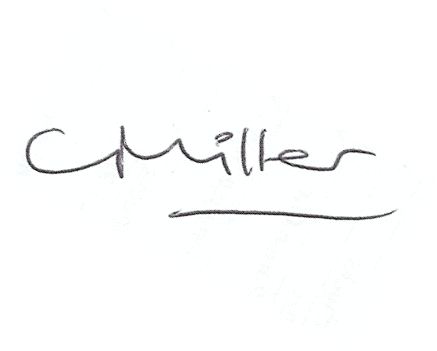 Claire MillerParish Clerkwww.parish-council.com/kirkwhelpington